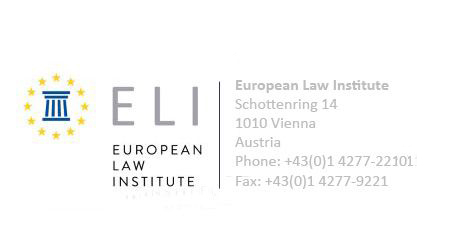 Certification of AttendanceThis certificate is a confirmation that Mrs. Irina Getman-Pavlova attended the Conference organized by the European Law Institute, held in Brussels on 28 – 29 th of September 2012.29 September 2012 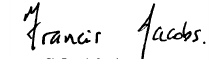 Sir Francis Jacobs President, European Law Institute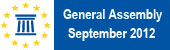 